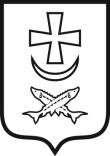 Азовская городская думаСЕДЬМОГО созыварешение24.04.2024                                             № 257Об   утверждении    перечня      имущества, предлагаемого     к         передаче            из государственной собственности Ростовской области  в  муниципальную    собственность муниципального образования «Город Азов»  В соответствии с Областным законом Ростовской области от 15.01.2001    № 125-ЗС «О порядке управления и распоряжения государственной собственностью Ростовской области», постановлением Правительства Ростовской области от 02.07.2012 № 552 «Об утверждении Порядка передачи имущества, приобретенного за счет средств областного бюджета, из государственной собственности Ростовской области в муниципальную собственность», пунктом 3 статьи 9 главы 3 решения Азовской городской Думы от 24.03.2016 № 148 «Об утверждении Положения «О порядке управления и распоряжения муниципальным имуществом, находящимся в собственности муниципального образования «Город Азов»,                                       Азовская городская ДумаРЕШИЛА:           1. Утвердить перечень имущества, предлагаемого к передаче из государственной собственности Ростовской области в муниципальную собственность муниципального образования «Город Азов», согласно приложению.2. Настоящее решение вступает в силу со дня его принятия.Председатель городской Думы-глава города Азова 	                                              	                        Е.В. КарасевВерноНачальник организационно-контрольного отделаАзовской городской Думы							Н. В. ГоловинаРешение вносит: и. о. главы администрации города АзоваПриложениек решениюАзовской городской Думыот 24.04.2024 № 257ПЕРЕЧЕНЬ имущества, предлагаемого к передаче из государственной собственности Ростовской области в муниципальную собственность муниципального образования «Город Азов»  № п/пНаименование имуществаИнвентарный номерБалансовая стоимость (рублей)Наименование ссудополучателяМуниципальное образование1234561.Стационарный металлодетектор1041013403692218 850,00администрация г. Азова Ростовской областигород Азов2.Стационарный металлодетектор1041013403693218 850,00администрация г. Азова Ростовской областигород Азов3.Стационарный металлодетектор1041013403694218 850,00администрация г. Азова Ростовской областигород Азов4.Стационарный металлодетектор1041013403695218 850,00администрация г. Азова Ростовской областигород Азов5.Стационарный металлодетектор1041013403696218 850,00администрация г. Азова Ростовской областигород Азов6.Стационарный металлодетектор1041013403698218 850,00администрация г. Азова Ростовской областигород Азов7.Стационарный металлодетектор1041013403699218 850,00администрация г. Азова Ростовской областигород Азов8.Стационарный металлодетектор1041013403700218 850,00администрация г. Азова Ростовской областигород Азов9.Стационарный металлодетектор1041013403701218 850,00администрация г. Азова Ростовской областигород Азов10.Стационарный металлодетектор1041013403702218 850,00администрация г. Азова Ростовской областигород Азов11.Стационарный металлодетектор1041013403703218 850,00администрация г. Азова Ростовской областигород Азов12.Стационарный металлодетектор1041013403704218 850,00администрация г. Азова Ростовской областигород Азов13.Стационарный металлодетектор1041013403705218 850,00администрация г. Азова Ростовской областигород Азов14.Стационарный металлодетектор1041013403706218 850,00администрация г. Азова Ростовской областигород Азов15.Стационарный металлодетектор1041013403708218 850,00администрация г. Азова Ростовской областигород Азов16.Стационарный металлодетектор1041013403709218 850,00администрация г. Азова Ростовской областигород Азов17.Стационарный металлодетектор1041013403710218 850,00администрация г. Азова Ростовской областигород Азов18.Стационарный металлодетектор1041013403711218 850,00администрация г. Азова Ростовской областигород Азов19.Стационарный металлодетектор1041013403712218 850,00администрация г. Азова Ростовской областигород Азов20.Стационарный металлодетектор1041013403713218 850,00администрация г. Азова Ростовской областигород Азов21.Стационарный металлодетектор1041013403714218 850,00администрация г. Азова Ростовской областигород Азов22.Стационарный металлодетектор1041013403715218 850,00администрация г. Азова Ростовской областигород Азов23.Стационарный металлодетектор1041013403716218 850,00администрация г. Азова Ростовской областигород Азов24.Стационарный металлодетектор1041013403717218 850,00администрация г. Азова Ростовской областигород Азов25.Стационарный металлодетектор1041013403718218 850,00администрация г. Азова Ростовской областигород Азов26.Стационарный металлодетектор1041013403719218 850,00администрация г. Азова Ростовской областигород Азов27.Стационарный металлодетектор1041013403720218 850,00администрация г. Азова Ростовской областигород Азов28.Стационарный металлодетектор1041013403721218 850,00администрация г. Азова Ростовской областигород Азов29.Стационарный металлодетектор1041013403722218 850,00администрация г. Азова Ростовской областигород Азов30.Стационарный металлодетектор1041013403723218 850,00администрация г. Азова Ростовской областигород Азов31.Стационарный металлодетектор1041013403724218 850,00администрация г. Азова Ростовской областигород Азов32.Стационарный металлодетектор1041013403725218 850,00администрация г. Азова Ростовской областигород Азов